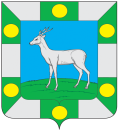 Администрация сельского поселенияСпиридоновка  муниципального  района ВолжскийСамарской областиПОСТАНОВЛЕНИЕот «29» января 2024 года                                                           № 19О перечне объектов, находящихся в муниципальной собственности сельского поселения Спиридоновка муниципального района Волжский Самарской области, в отношении которых планируется заключение концессионных соглашений в 2024 годуВ соответствии со статьей 4 Федерального закона от 21.07.2005 № 115-ФЗ «О концессионных соглашениях», администрация сельского поселения Спиридоновка, ПОСТАНОВЛЯЕТ:1. Установить, что в сельском поселении Спиридоновка муниципального района Волжский Самарской области отсутствуют объекты муниципальной собственности, подлежащие включению в Перечень объектов, находящихся в муниципальной собственности, в отношении которых планируется заключение концессионных соглашений в 2024 году.          2. Разместить настоящее Постановление, на официальном сайте Российской Федерации для размещения информации о проведении торгов (www.torgi.gov.ru) и на официальном сайте Администрации сельского поселения Спиридоновка в информационно-телекоммуникационной сети «Интернет» до 01.02.2024.3. Настоящее Постановление вступает в силу со дня его подписания.4. Контроль исполнения настоящего Постановления возложить на главного специалиста администрации сельского поселения Спиридоновка Ильину Любовь Ивановну.Глава сельского поселения Спиридоновкамуниципального района ВолжскийСамарской области							   Н.П. Андреев